Seznam pomůcek pro žáky 7., 8., 9. ročníkuVybavení pouzdra2 x  tužka č. 1, 2 3; pero, pentelka, kružítkoměkká guma, ořezávátkomalé pravítko, dlouhé pravítko (30 cm), trojúhelník s ryskou, úhloměr, šablona na kótovánínůžkypastelky fixykvalitní tuhé lepidlo, minimálně 3x (např. Kores, Herkules)Vybavení do výtvarné výchovy a pracovních činností (v kufříku, krabici…)igelitový ubrus na lavicipřevlečení do Vv (staré tričko, zástěra)anilinové barvy, vodové barvy, tempery, paleta, hadřík na otírání štětceplastový kelímek na vodu s uzávěrem4 štětce: plochý silnější, plochý slabší, vlasový (kulatý) silnější, vlasový (kulatý) slabší plastelínavoskové pastelkylepidlo Herkules (tekuté) tuš, špejlebarevné papíry kreslící karton (výkres) A3 20 kskreslící karton (výkres) A4 20 ksVybavení do tělesné výchovy (v textilní tašce)tričko, kraťasytepláková soupravacvičky se světlou podrážkou, botasky (v příznivém počasí chodíme cvičit ven)Ostatnípřezůvky do třídy – se světlou podrážkoupapírové kapesníky v krabičce 2x prostírka na svačinuSešity10 x 444 - velký 2 x 440 1 x 465 čtverečkovaný 1 x deníček na domácí úkoly (úkolníček)Případné další pomůcky budou upřesněny na začátku školního roku. Všechny pomůcky podepsat. ZÁKLADNÍ ŠKOLA A PRAKTICKÁ ŠKOLA VELKÁ BÍTEŠ,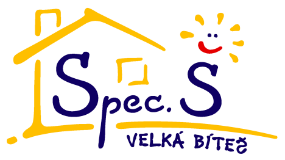 PŘÍSPĚVKOVÁ ORGANIZACETIŠNOVSKÁ 116595 01 VELKÁ BÍTEŠTelefon: 724 335 923Web: WWW.SPECSKOLABITES.CZ 